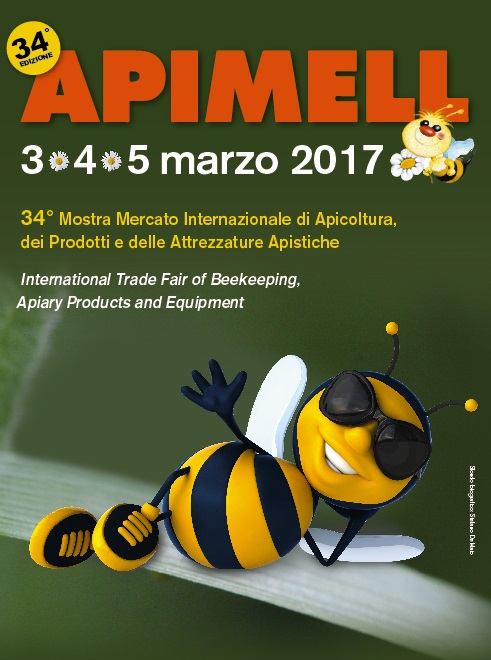 Monstra Mercato Internazionale di Apicoltura, dei Prodotti e delle Attrezzature Apistiche Piacenza – Italywww.apimell.it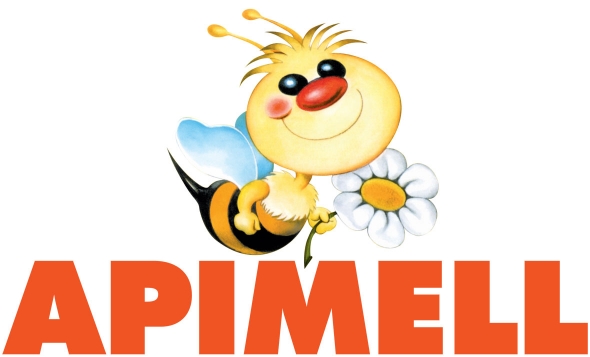 APIMELL è la più importante Mostra Mercato Internazionale specializzata nel settore apicoltura.Nel 2013 Apimell ha ricevuto la Certificazione di Manifestazione Internazionale dall'Ente Certificatore ISF CERT.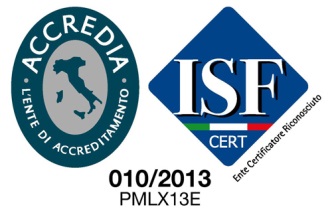 Nel 2016, per la prima volta, apimell si è ingrandita aprendo il padiglione 3. E quest’anno conferma la sua crescita posrtando lo spazioo espositivo  da 7.000 a 8.000 mq. Altre due sono le principali novità:Il focus in area estera sul settore movimentazione arnieIl congresso Bee Come che verrà ospitato per la pima volta in Italia all’interno di APIMELL.  Il congresso è organizzato dall’EPBA in collaborazione con BEE LIFE EURPEAN BEEKEEPING COORDINATION, UNAAPI, AAPI, CONAPI.I temi centrali che verranno affrontati con relatori di primo livello  riguardano il gravoso problema della Aethina Tumida e la Varroa.APIMELL  risponde alle esigenze degli operatori europei del settore, affermandosi come:APPUNTAMENTO ANNUALE per chi, in concomitanza con l’inizio della stagione apistico, ricerca tutte le possibili soluzioni tecniche ed operative per l’allevamento e la cura delle api, la produzione, la trasformazione e il confezionamento dei prodotti dell’alveare.Essenziale PUNTO DI INCONTRO PER INFORMARSI E AGGIORNARSI sullo stato e sulle prospettive del settore, grazie a un qualificato programma convegni organizzato in collaborazione con le più importanti associazioni del mondo apistico: FAI – Federazione Apicoltori Italiani, UNAAPI – Unione Nazionale Associazioni Apicoltori Italiani, ANAI – Associazione Nazionale Apicoltori Italiani e APAP – Associazione Apicoltori Piacentini.VETRINA COMPLETA di prodotti naturali dell’alveare per usi alimentari, cosmetici e curativi.Numeri:L’anno passato, è stato l’anno dei recors:espositori15 Paesi stranieri presenti: Canada, Danimarca, Finlandia, Francia, Germania, Grecia, Slovenia, Spagna, Turchia, United Kingdom.Erano rappresentate anche le seguenti nazioni: Bulgaria, Irlanda, SvizzeraEspositori Diretti: 118 (compresi 22 stranieri)Numero totale di espositori rappresentati: 6Visitatorioltre 28,000 ingressiPaesi di Origine: Italia, Francia, Svizzera, Croazia, Slovenia, Spagna, India, Pakistan, Polonia, Giordania e RomaniaINFORMAZIONI GENERALI 
Data Manifestazione: 3-4-5 marzo 2017

Orario di svolgimento:    
venerdì e sabato:  ore 9.00 - 19.00
domenica: ore 9.00 - 18.30

Ingresso: a pagamento
intero:   € 8.00
ridotto:  € 7.00
bambini fino a 12 anni: ingresso gratuitoDove: piacenza expo – ItaliaSuperficie espositiva: 8.000 mq
 
 
Segreteria organizzativa:
tel. 0039 0523 602711
fax 0039 0523 602702
E-mail: alessandra.bottani@piacenzaexpo.itwww.piacenzaexpo.it 